Your recent request for information is replicated below, together with our response.1. Could you please tell me how much the force has spent in each financial year from 2014/15 to 2022/23 with: - the supplier Behavioural Measures UK (BMUK); - the supplier VAST Screening Technologies LtdPlease include available details of the spending – was it on equipment, training, etc.The information sought is not held by Police Scotland due to there being no record on our financial system of using or making payment to any of these suppliers. As such section 17 of the Act therefore applies.2. How many trained polygraph examiners does the force have? Are they officers or staff? I can advise you that Polygraph testing is not used by Police Scotland. It is not however inconceivable that some our officers/ staff may have received training outwith their role at Police Scotland. To establish whether any record is held on a personnel file would require a manual search of every employee record as this is not a recognised specialism that is searchable. Unfortunately, I estimate that it would cost well in excess of the current FOI cost threshold of £600 to process your request.  I am therefore refusing to provide the information sought in terms of section 12(1) of the Act - Excessive Cost of Compliance.3. How many polygraph tests has the force carried out in each year since 2014 to the most recent for which figures are available?As explained above, Polygraph testing is not used by Police Scotland. To establish a definitive response would require that each and every crime report be reviewed.  Unfortunately, I estimate that it would cost well in excess of the current FOI cost threshold of £600 to process your request.  I am therefore refusing to provide the information sought in terms of section 12(1) of the Act - Excessive Cost of Compliance.If you require any further assistance, please contact us quoting the reference above.You can request a review of this response within the next 40 working days by email or by letter (Information Management - FOI, Police Scotland, Clyde Gateway, 2 French Street, Dalmarnock, G40 4EH).  Requests must include the reason for your dissatisfaction.If you remain dissatisfied following our review response, you can appeal to the Office of the Scottish Information Commissioner (OSIC) within 6 months - online, by email or by letter (OSIC, Kinburn Castle, Doubledykes Road, St Andrews, KY16 9DS).Following an OSIC appeal, you can appeal to the Court of Session on a point of law only. This response will be added to our Disclosure Log in seven days' time.Every effort has been taken to ensure our response is as accessible as possible. If you require this response to be provided in an alternative format, please let us know.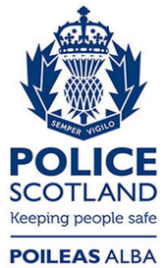 Freedom of Information ResponseOur reference:  FOI 24-0283Responded to: 09 February 2024